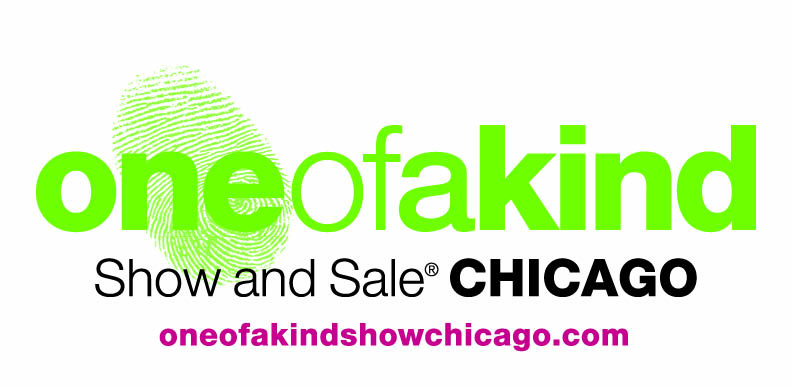 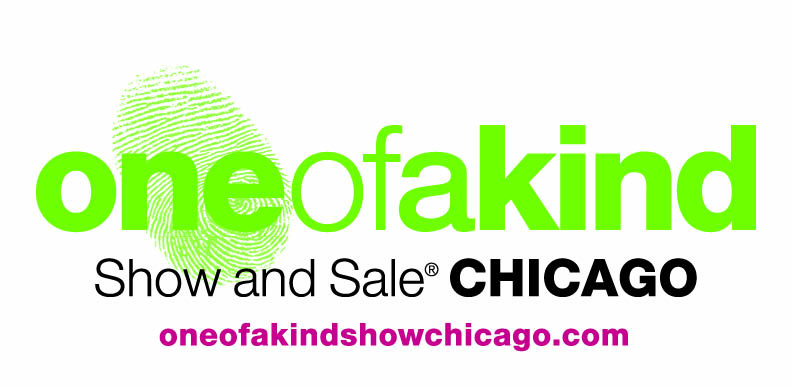 MEDIA CONTACTS:Shannon Frieser/Nick HarkinCarol Fox and Associatesshannonf@carolfoxassociates.comnickh@carolfoxassociates.com773-327-3830 x117/103FOR IMMEDIATE RELEASENovember 26, 2013ONE OF A KIND SHOW AND SALE®  CHICAGO RETURNS DECEMBER 5-8 AS CHICAGO’S MOST UNIQUE HOLIDAY SHOPPING EXPERIENCEOver 600 Juried Artists, Craftspeople, Designers and 29 ETSY Sellers will Showcase Designs at 2013 ShowCHICAGO—The 13th annual One of a Kind Show and Sale returns to Chicago December 5-8, 2013 at the Merchandise Mart (222 W. Merchandise Mart Plaza) with more than 600 juried artists, craftspeople and designers from across North America showcasing their imaginative, handmade creations. Shoppers will have an enhanced experience with activities throughout the show including: live musical performances, a do-it-yourself (DIY) inspiration lounge, an interactive photo booth at the Toyota Retreat and special demonstrations from various craft-savvy personalities. As a highlighted feature of the show, the popular ETSY New Artist Pavilion, featuring 29 ETSY sellers, once again offers an opportunity for up-and-coming artists and craftspeople to showcase their work. This year’s show includes a special finger knitting tutorial by Marcie McGoldrick, Editorial Director of Martha Stewart Living on December 7 from 2-4 p.m. in the REACH artistic activities area. The One of a Kind Show encompasses a variety of media and categories at a wide range of price points including: accessories, ceramics, fashion, fiber art, furniture, glass, gourmet, holiday, jewelry, kids, metal, mixed media, painting, paper, photography, sculpture and wood. Tickets are $12; children 12 and under are free.  A portion of all ticket sales will benefit Ann & Robert H. Lurie Children’s Hospital. For tickets and more information please visit: www.oneofakindshowchicago.com.Additional Entertainment and Programming at the One of a Kind Show and Sale:This year’s Make Your Mark Contest invites exhibiting artists to submit a piece of work that includes their actual individual thumbprint in a creative way to convey a unique touch on their personal work, referencing the One of a Kind logo. All entries will be featured in a prominent display on the show floor and will be labeled with the artist’s name and booth number.   The Toyota Retreat is an exciting area at the 2013 One of a Kind Show. Located on the north side of the show floor, guests can jump into a 2013 Toyota Rav4 and snap pictures with the custom GIF photo booth integrated on the touch screen tablet. Throughout the show, patrons are encouraged to post pictures of themselves to Twitter and Instagram with the hashtag #ToyotaGiving. Each tweet or post will trigger a $3 donation from Toyota to the “After School Matters” program.Live music at this year’s show will be presented on the Fashion District Stage by the talented artists featured in the Potbelly’s Music Series. Performers include: the soulful sounds of Chris Corsale and the young vocal cords of Eli Noll, among numerous other talented, local musicians.Delicious foods and beverages are available at the gourmet cafes or in the sports lounge where guests will be able to take a shopping break and catch up on one of the weekend’s football games. In addition, both amenity areas will have full bar service. Onsite packaging and shipping services are available, allowing shoppers to ship all their purchases and holiday gifts directly from the show floor. Coat and bag check is available for $2 per item. About The Merchandise Mart Properties, Inc.Merchandise Mart Properties, Inc., a division of Vornado Realty Trust, is a leading owner and operator of integrated showroom & office buildings and trade show facilities, bringing buyers and sellers together through market events, trade and consumer shows and conferences each year. #  #  #